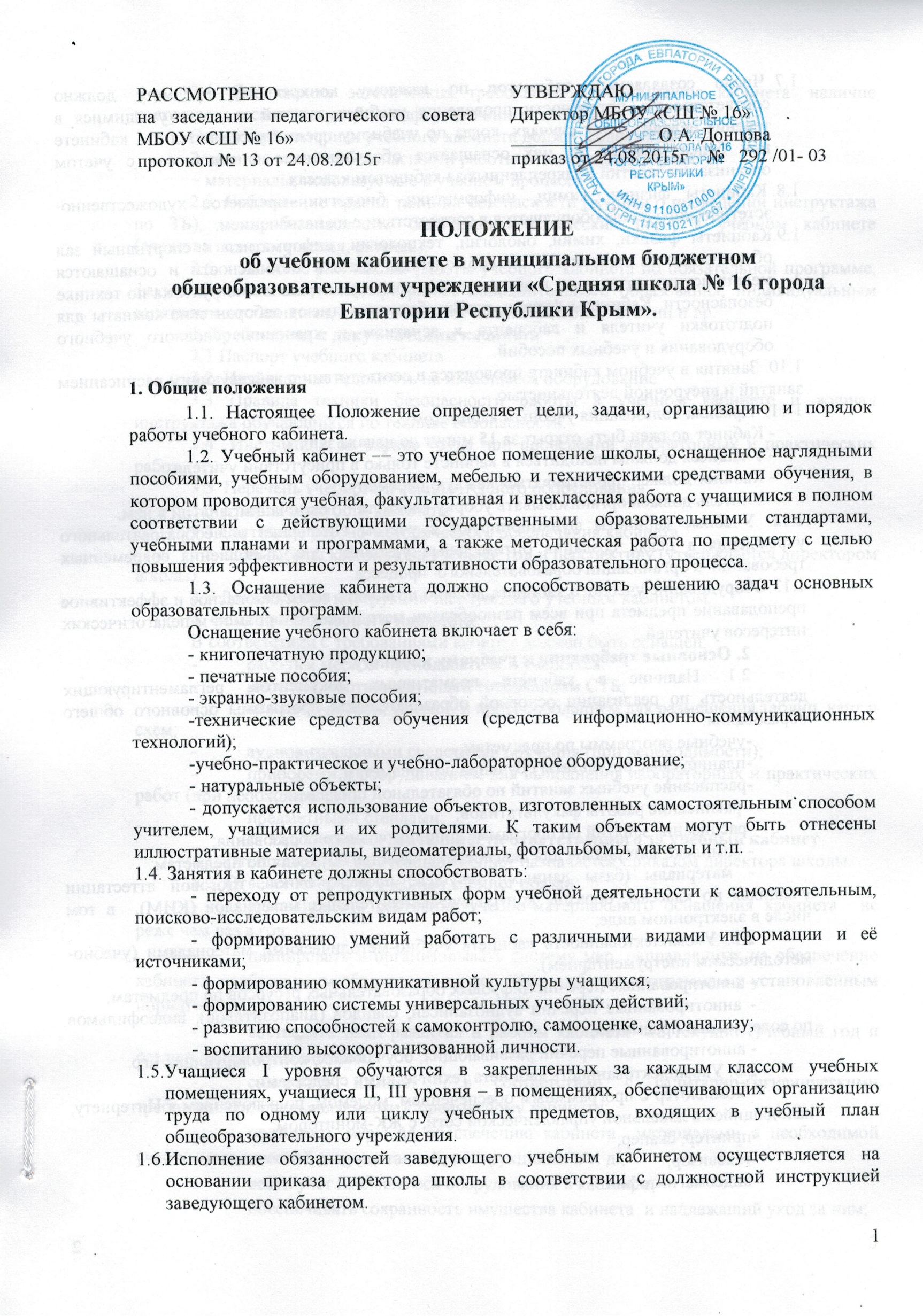 ПОЛОЖЕНИЕоб учебном кабинете в муниципальном бюджетном общеобразовательном учреждении «Средняя школа № 16 города Евпатории Республики Крым».1. Общие положения1.1. Настоящее Положение определяет цели, задачи, организацию и порядок работы учебного кабинета.1.2. Учебный кабинет — это учебное помещение школы, оснащенное наглядными пособиями, учебным оборудованием, мебелью и техническими средствами обучения, в котором проводится учебная, факультативная и внеклассная работа с учащимися в полном соответствии с действующими государственными образовательными стандартами, учебными планами и программами, а также методическая работа по предмету с целью повышения эффективности и результативности образовательного процесса.1.3. Оснащение кабинета должно способствовать решению задач основных образовательных  программ. Оснащение учебного кабинета включает в себя:- книгопечатную продукцию;- печатные пособия;- экранно-звуковые пособия;-технические средства обучения (средства информационно-коммуникационных технологий);-учебно-практическое и учебно-лабораторное оборудование;- натуральные объекты;- допускается использование объектов, изготовленных самостоятельным способом учителем, учащимися и их родителями. К таким объектам могут быть отнесены иллюстративные материалы, видеоматериалы, фотоальбомы, макеты и т.п. Занятия в кабинете должны способствовать:- переходу от репродуктивных форм учебной деятельности к самостоятельным, поисково-исследовательским видам работ;- формированию умений работать с различными видами информации и её источниками;- формированию коммуникативной культуры учащихся;- формированию системы универсальных учебных действий;- развитию способностей к самоконтролю, самооценке, самоанализу;- воспитанию высокоорганизованной личности.Учащиеся I уровня обучаются в закрепленных за каждым классом учебных помещениях, учащиеся II, III уровня – в помещениях, обеспечивающих организацию труда по одному или циклу учебных предметов, входящих в учебный план общеобразовательного учреждения.Исполнение обязанностей заведующего учебным кабинетом осуществляется на основании приказа директора школы в соответствии с должностной инструкцией заведующего кабинетом.  Число создаваемых кабинетов по каждому конкретному предмету должно соответствовать потребности проведения учебных занятий в них с учащимися в течение недели. В тех случаях, когда по учебному предмету создается два кабинете или более, каждый из них оснащается оборудованием и пособиями с учетом организации занятий в закрепленных за кабинетом классах  Кабинеты физики, химии, информатики, биологии, предметов художественно-эстетического цикла оборудуются в соответствии с их назначением. Кабинеты физики, химии, биологии, технологии, информатики и спортивный зал обеспечиваются правилами по соблюдению техники безопасности и оснащаются медицинскими аптечками, в них ведутся и хранятся журналы инструктажа по технике безопасности. Кабинеты физики, химии, биологии имеют лаборантские комнаты для подготовки учителя и лаборанта к занятиям и хранения основного учебного оборудования и учебных пособий. 1.10. Занятия в учебном кабинете проводятся в соответствии с действующим расписанием занятий и внеурочной деятельностью1.11.  Правила пользования учебным кабинетом: 
      - Кабинет должен быть открыт за 15 минут до начала занятий. 
      - Учащиеся должны находиться в кабинете только в присутствии учителя. 
      - Кабинет должен проветриваться каждую перемену. 
      - Учитель должен организовывать уборку кабинета по окончании занятий в нем. 1.12. Учебные кабинеты функционируют с учетом специфики общеобразовательного учреждения в целях создания оптимальных условий  для выполнения современных  требований  к организации образовательного  процесса.1.13.Оборудование учебного кабинета должно позволять вести безопасное и эффективное преподавание предмета при всем разнообразии методических приемов и педагогических интересов учителей.2. Основные требования к учебному кабинету.2.1. Наличие в кабинете нормативных документов, регламентирующих деятельность по реализации основной образовательной программы основного общего образования:-учебные программы по предметам;-планируемые результаты обучения по предметам;-расписание учебных занятий по обязательной программе;- расписание работы факультативов;-расписание занятий по программе дополнительного образования;- комплекс материалов для диагностики качества обучения по предметам;- материалы (базы данных), текущей, промежуточной, итоговой аттестации учащихся по классам, образцы контрольно-измерительных материалов (КИМ),  в том числе в электронном виде;2.2. Укомплектованность кабинета учебно-методическими материалами (учебно-методическим инструментарием):- аннотированные перечни цифровых образовательных ресурсов по предметам;- аннотированные перечни аудиозаписей, слайдов (диапозитивов), видеофильмов по содержанию предметов;- аннотированные перечни развивающих, обучающих, контролирующих игр.2.3. Укомплектованность кабинета техническими средствами:- компьютер с программным обеспечением, модемом, подключением к Интернету, находящийся в локальной управленческой сети, с ЖК-монитором;-принтер, сканер;-телевизор;-видеомагнитофон.2.4. Соблюдение эстетических требований к оформлению кабинета: наличие постоянных и сменных учебно-информационных стендов.Стендовый материал учебного кабинета должен содержать:правила техники безопасности работы и поведения в кабинете; материалы, используемые в учебном процессе. 2.5. Соблюдение правил техники безопасности (журнал о проведении инструктажа по ТБ), пожаробезопасности, санитарно-гигиенических норм в учебном кабинете (средства пожаротушения, аптечка).2.6.   Наличие расписания работы учебного кабинета по обязательной программе, факультативным занятиям, программе дополнительного образования, индивидуальным занятиям с отстающими, с одаренными учащимися, консультации и др.3. Требования к документации кабинета3.1 Паспорт учебного кабинета.3.2  Инвентарная ведомость на имеющееся оборудование.3.3 Правила техники безопасности работы в учебном кабинете и журнал инструктажа обучающихся по технике безопасности.3.4  Инструкция по охране труда при проведении лабораторных и практических работ.3.5  Перечень учебного и компьютерного оборудования.3.6  График занятости кабинета.3.7 Состояние учебно-методического обеспечения кабинета 3.8 План работы кабинета на учебный год и перспективу (утверждается директором школы).3.9 Должностная инструкция заведующего учебным кабинетом.4. Оснащение учебного кабинета В соответствии с требованиями кабинет должен быть оснащен:-	рабочим местом преподавателя и учащихся;-	мебелью, соответствующей требованиям СТБ;-	классной доской, указкой и приспособлением для размещения таблиц, карт и схем;-	аудиовизуальными средствами обучения (при необходимости);-	приборами и оборудованием для выполнения лабораторных и практических работ (при необходимости);-	предметными стендами;5. Организация деятельности ответственного за учебный кабинет 5.1. Ответственный за учебный кабинет назначается приказом директора школы.5.2. Ответственный за учебный кабинет обязан:анализировать состояние учебно-материального оснащения кабинета  не реже чем раз в год;планировать и организовывать систему мер, направленных на обеспечение кабинета  необходимым оборудованием согласно учебным программам и установленным нормативам;составлять план развития и работы кабинета  на текущий учебный год и следить за его выполнением;содержать кабинет  в соответствии с санитарно-гигиеническими требованиями, предъявляемыми к предметному кабинету;принимать меры по обеспечению кабинета  материалами и необходимой учебно-методической документацией, инструкциями и т. д.;вести учет имеющегося оборудования в кабинете;обеспечивать сохранность имущества кабинета  и надлежащий уход за ним;обеспечивать соблюдение правил охраны труда и техники безопасности, правил поведения учащихся и преподавателей в кабинете, проводить и учитывать соответствующие инструктажи с учащимися с последующими отметками в журнале;организовывать работу по предмету (консультации, дополнительные занятия и др.), отражать ее в расписании работы кабинета;способствовать созданию банка творческих работ учащихся в учебном кабинете.5.3. Ответственный за кабинет имеет право:ставить перед администрацией вопросы по совершенствованию оборудования кабинета;ходатайствовать о поощрении или наказании отдельных учащихся, работающих в данном учебном кабинете.5.4.  Администрация совместно с профкомом проводит смотр кабинетов 1 раз в год. По результатам смотра издается приказ директора об оплате за заведование кабинета.Смотр осуществляется согласно следующим критериям:Общее состояние кабинета:соблюдение санитарно-гигиенических норм: чистота кабинета, исправная мебель, озеленение, наличие системы проветривания;соблюдение техники безопасности, наличие инструкций в журнале по технике безопасности;наличие правил поведения в кабинете.Лаборатория учителя:демонстрационный отдел (таблицы, карты, наглядные пособия, раздаточный материал, его систематизация);классная доска (приспособления для демонстрации таблиц, карт, место для мела и тряпки);ТСООформление кабинета:постоянные экспозиции по профилю кабинета;временные экспозиции;уют;расписание работы кабинета.Методический отдел:перспективный план развития кабинета на 3 года;план развития и работы кабинета на текущий учебный год;инвентарная книга кабинета;дидактический раздаточный материал;наличие карточек и т.п.;творческие работы учащихся;наличие методической литературы по предмету.Приложение №1                                                                                               к Положению об учебном кабинете в муниципальном бюджетном общеобразовательном учреждении «Средняя школа № 16 города Евпатории Республики Крым».ПАСПОРТУЧЕБНОГО КАБИНЕТА ______________ № ______Ответственный за кабинет:учитель________________класс__________________Общая площадь-_________Количество посадочных мест-________Наличие лаборантской____Содержание:   План-размещение кабинета.   Основные требования к кабинету.   Положение об учебном кабинете.   Правила пользования кабинетом.   Акт готовности кабинета к учебному году.   Оценка состояния кабинета.   Анализ работы кабинета за истекший год.   Задачи работы на текущий год.   План работы кабинета на текущий учебный год.График работы кабинета (с учетом индивидуальных занятий, классных  часов и т.д.)Журнал регистрации инструктажа с учащимися               (для кабинетов физики, химии, технологии, информатики, физической культуры, биологии, ОБЖ)  Опись имущества(мебель, техника).13.  Наименование электронных образовательных изданий (если имеются).	14.  Наименование печатных изданий.15.  Оборудование к лабораторным и демонстрационным работам (если имеются).Акт готовности кабинета к учебному годуОценка состояния кабинетаСоблюдение основных норм2. Оценка кабинета по итогам проверки готовности к новому учебному годуПлан работы кабинета на ___________ учебный годРАССМОТРЕНОна заседании педагогического совета МБОУ «СШ № 16»протокол № 13 от 24.08.2015г  УТВЕРЖДАЮДиректор МБОУ «СШ № 16»_______________ О.А. Донцоваприказ от 24.08.2015г    №   292 /01- 03годгодгодгодДокументацияДокументацияДокументацияДокументацияДокументацияПаспортИнструкции по охране труда2. Учебно-методическое обеспечение2. Учебно-методическое обеспечение2. Учебно-методическое обеспечение2. Учебно-методическое обеспечение2. Учебно-методическое обеспечениеУчебное оборудованиеУчебно-методический комплексТСОДидактический материалТестыВидеозаписиТаблицыУчебникигодгодгодгодСоблюдение:- правил по охране труда.- санитарно-гигиенических норм- норм освещенностиСостояние мебелиУчебный годОценкаЗамечаниякомиссиякомиссиякомиссиякомиссияУчебный годОценкаЗамечанияЗам директора по УВРРуководитель МОЗам. директора по АХЧИнженер по охране трудамероприятиесрокответственный